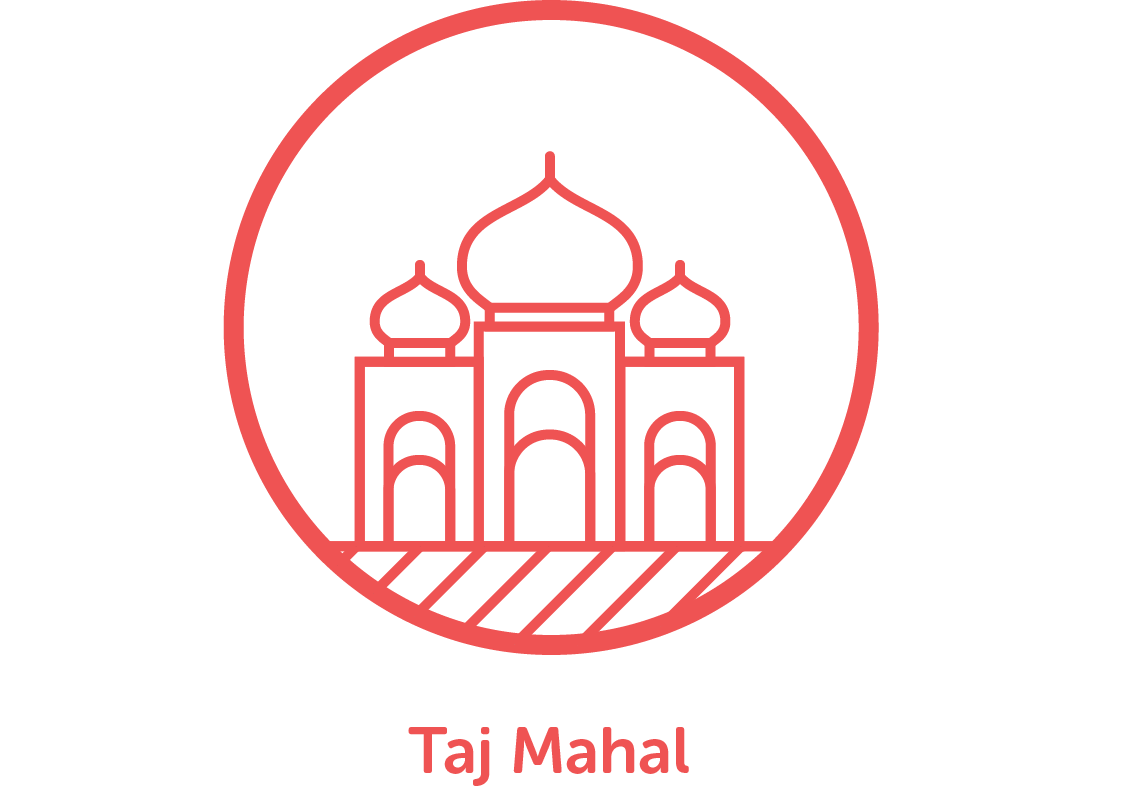 MONDAYSTUESDAYSWEDNESDAYSTHURSDAYSFRIDAYSTopic homework books due inHomework club at lunchtimePE – please bring kit today if not already in school Topic homework books sent back homeMinecraft club after schoolI would recommend bringing in PE and games kit today (If not already in school)Letters / notices to be sent homeGames kit needed – keep a check on the KS2 games grid on the website to see which sport your child will be doingMaths homework books due in, marked and taken back homeReading records to be brought in and checked.After school football club – please remember to send shinpads! 